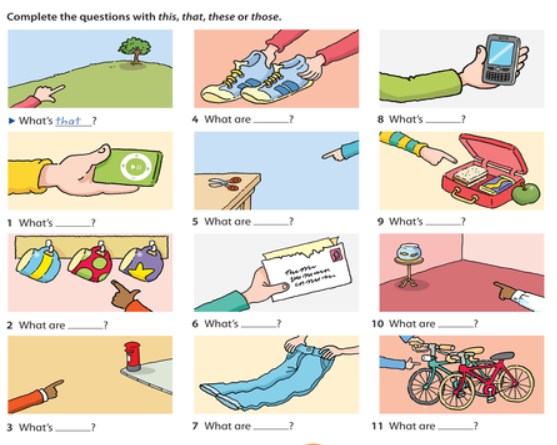 IS = THIS, THAT      ARE=THESE, THOSETHISTHESETHATTHESETHOSETHISTHESETHISTHISTHOSETHESE